РезюмеЦирюльник Михайло ІвановичМета : здобуття посади водіяДата народження: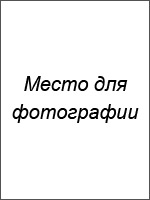 Місто:Сімейний стан:Телефон:E-mail: Освіта:Вища (очна) Технічний Університет (2002-2007 р.р.)Спеціальність: технічне обслуговування та ремонт автомобільного транспортуДосвід роботи:Додаткова інформація:Права категорії: B, C, D, стаж водіння 7 років.Особисті якості: відповідальність, старанність, уважність до деталей, шанобливе ставлення до людей.Рекомендації з попереднього місця роботи:ТОВ «Інтерни»Генеральний директор: Іванов Микола Івановичт. +3 - xxx - xxx - xx - xxОчікуваний рівень зарплати: 25 000 грн.Готовий розпочати роботу найближчим часом.Шаблон резюме 23.10.2011 - наст. часТОВ «Інтерни»Посада: водій вантажного автомобіляПосадові обов'язки:Доставка вантажівКонтроль роботи автомобіляВиконання доручень керівникаПроходження технічного огляду02.05.2008-04.09.2011ТОВ «Гаряча випічка»Посада: водій-експедиторПосадові обов'язки:Доставка гарячої випічки по точках;Заповнення документації;Контроль завантаження-розвантаження товару.